 



Quarto Valley Records Signs The Immediate Family 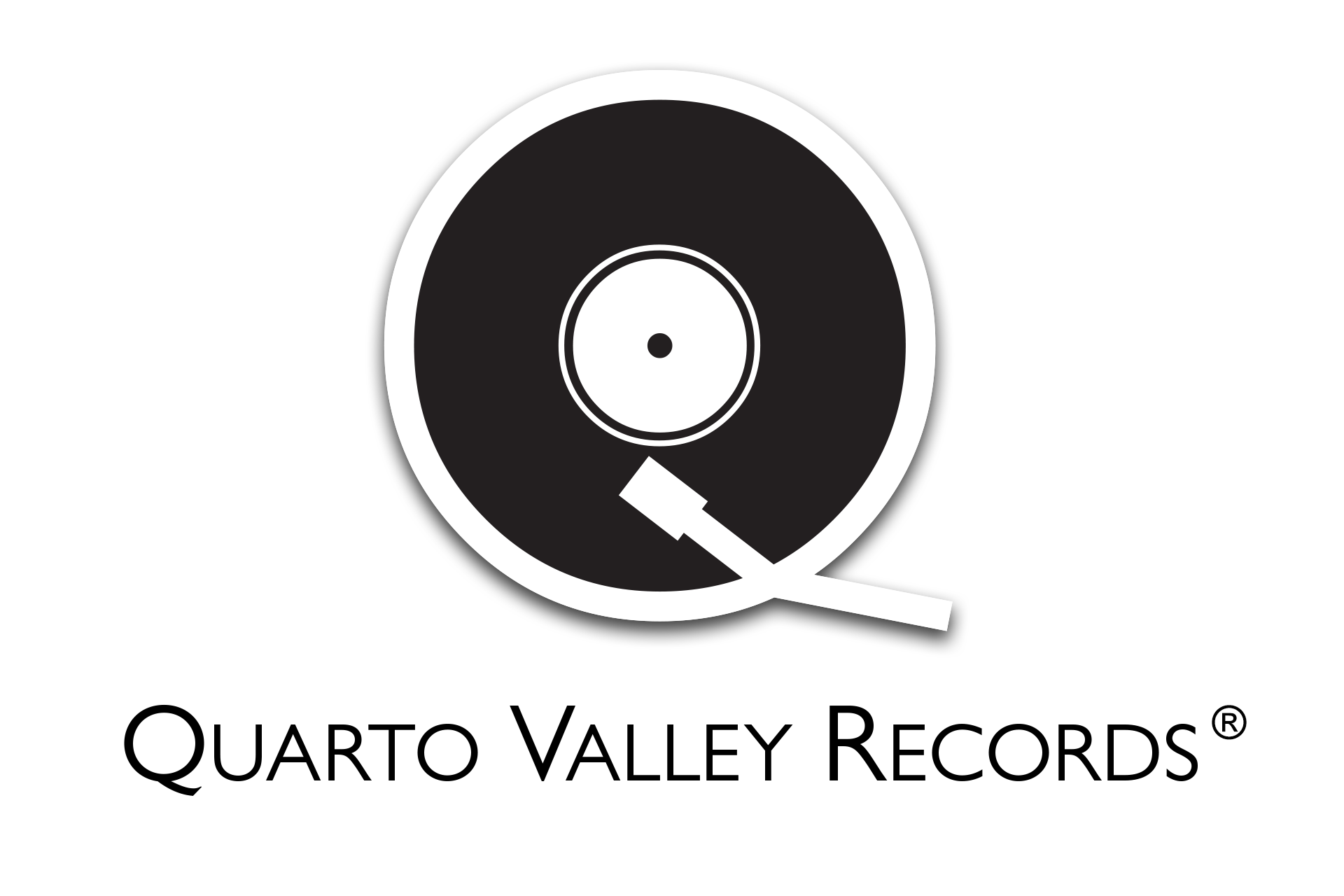 Legendary Studio Musicians Take Center Stage with Multi-Album Deal
LOS ANGELES, CA, March 31, 2020 — California-based independent record label Quarto Valley Records (QVR) has just signed The Immediate Family to a multi-album record deal. The label will serve as the home for the band’s next studio album, with new music coming later this year. Bruce Quarto, founder and president of QVR, said “Individually, each of these musicians are legendary in their own right. Together, they create something magical that’s both unique and familiar. We, at QVR, are looking forward to working together with The Immediate Family for years to come.” And, Mike Carden, QVR’s Managing Director of Label Operations, added, “It’s a huge honor to work with this band to bring them the public notoriety they have deserved all these years.”The Immediate Family is a rock band composed of longtime associates Danny Kortchmar (guitar and vocals), Waddy Wachtel (guitar and vocals), Leland Sklar (bass), Russ Kunkel (drums) and Steve Postell (guitar and vocals). The band is an evolution of a lifetime of music and friendship together: it began in the 1970s as a collective of studio and live musicians known as “The Section,” best known for both their work in support of some of the top selling singer/songwriters and solo singers in the history of music, as well as their own acclaimed instrumental albums. The Immediate Family stated, “We are thrilled to be signing with Quarto Valley Records. They understand our history and the artistic vision for the band’s new music, and will be wonderful partners moving forward as we help get it out to the world in 2020 and beyond.”Collectively, these musicians helped define the sound of a generation by supporting many of the most iconic artists of the last five decades, including James Taylor, Carole King, Linda Ronstadt, Jackson Browne, Keith Richards, Neil Young, David Crosby, Graham Nash, Don Henley, Phil Collins, Bonnie Raitt, Warren Zevon, Stevie Nicks, Bryan Ferry, Lyle Lovett and Jimmy Buffett, and producers Lou Adler and Peter Asher. Filmmaker Denny Tedesco has made the group’s rich history the subject of his upcoming documentary The Immediate Family, which also serves as the follow-up to his acclaimed feature The Wrecking Crew, which spotlighted an earlier group of Los Angeles studio pros. Visit The Immediate Family online:Facebook: https://www.facebook.com/TheImmedFamily
Twitter: https://twitter.com/TheImmedFamily
Instagram: https://www.instagram.com/theimmedfamily/View EPK here: http://bit.ly/2LJHbzPImmediate Family documentary Facebook page: https://www.facebook.com/immediatefamilyfilm/
About Quarto Valley Records Founded by tech entrepreneur Bruce Quarto, the California-based independent label Quarto Valley Records represents the diverse genres of Icons, Rock, Blues and Jazz along with an impressive roster of legacy artists and emerging talent including Paul Rodgers, Savoy Brown, Edgar Winter, Deborah Bonham, The Immediate Family, Narada Michael Walden, Denny Seiwell, Richard T. Bear, Texas Scratch and Dominic Quarto.About The Immediate FamilyThe Immediate Family (the modern iteration of a legendary studio ensemble known as “The Section”) is a rock and roll band composed of five of the most recorded, respected and sought-after players in modern music: Danny Kortchmar (guitar and vocals), Waddy Wachtel (guitar and vocals), Leland Sklar (bass), Russ Kunkel (drums) and Steve Postell (guitar and vocals). Frequent collaborators both in the studio and on-stage since the early 70s, their work can be heard on albums from Jackson Browne, James Taylor, Linda Ronstadt, Stevie Nicks, Keith Richards, Warren Zevon, Graham Nash, David Crosby and many, many more. Kortchmar, Sklar and Kunkel made up three-quarters of The Section, best known for both their studio and live work in support of some of the top selling singer/songwriters and solo singers in the history of music, as well as their own acclaimed instrumental albums. They were later joined by Wachtel. Collectively, the band members helped define the sound of a generation.Danny Kortchmar’s credits as guitarist, producer, songwriter, and session musician include work with James Taylor, Don Henley, Carole King, Linda Ronstadt, and Jackson Browne, among many others. As a songwriter, Kortchmar has both written alone or collaborated with numerous artists, penning such indelible tracks as Don Henley’s “Dirty Laundry,” “All She Wants to Do Is Dance,” and “New York Minute,” as well as Jackson Browne’s “Somebody’s Baby” and “Shaky Town,” to name just a few. Legendary guitarist, producer and songwriter Waddy Wachtel has played with many of the same artists as Kortchmar, as well as artists like the Rolling Stones, Keith Richards, Stevie Nicks, Bryan Ferry and the late Warren Zevon, with whom he co-wrote and produced a number of hit songs including “Werewolves of London,” which The Immediate Family has included in their current set list. Wachtel’s production work includes Bryan Ferry and The Church, and numerous film scores. Leland Sklar has performed in the studio and on tour with such artists as Phil Collins, James Taylor, Toto and Billy Cobham. Actually, Sklar has the most recording credits of any of the members of The Immediate Family, having worked on over 2,600 albums. Russ Kunkel’s credits include Jackson Browne, James Taylor, Carly Simon and dozens more. He has created and co-produced film scores for Mike Nichols’ Heartburn, Joyce Chopra’s Smooth Talk and New World Films’ Certain Fury. Production work includes Clannad, Jimmy Buffett, The Derek Trucks Band, Dan Fogelberg, Aaron Neville and others. Postell is a seasoned touring and session player who has worked with David Crosby, Jennifer Warnes, Michael McDonald, John Oates, Robben Ford and many others. He also recorded and mixed the final performances of legendary Ravi Shankar. Steve has released his own solo albums, including the critically acclaimed Time Still Knockin’ on Immergent Records.  The Immediate Family is signed with industry veterans David A. Helfant of Arpeggio Entertainment and Fred Croshal of Croshal Entertainment Group for personal management.Contact: Lisa RoyRock + Roy Entertainment310.463.1563lisaroyaudio@me.com Photo File 1: ImmediateFamily_QVR_Signing.jpg Photo Caption 1: The Immediate Family signs with Quarto Valley Records. Pictured left/foreground is Mike Carden, QVR’s Managing Director of Label Operations, with the members The Immediate Family L-R as follows: Leland Sklar, Waddy Wachtel, Danny Kortchmar, Russ Kunkel and Steve Postell. 